Annexe 2Document à transmettre par mail, dûment complété et signé, à la mairie dont dépend le taxi remplacé, ainsi qu’à la Préfecture ayant répertorié le taxi relais utilisé et déclaré ci-dessous, AVANT l’utilisation de celui-ci.Nom : .......................................................................... Prénom : ...........................................................Raison sociale : ......................................................................................................................................Adresse du siège social : ........................................................................................................................................................................................................................................................................................Mail : …………………………………………………….    Tél : ......................................Déclare utiliser le taxi relais n° : ................................................................Enregistré en Préfecture de : …………………………………………….Marque : ..................................   Modèle : ………………  N° immatriculation : .......................................Ce véhicule est couvert par la compagnie d’assurance : .........................................................................N° de contrat d’assurance : .....................................................................................................................En remplacement du véhicule taxi Immatriculé : ................................. Marque : ………………         Modèle : ……………….N° ADS : .............. Commune de rattachement : ........................................................................Je compte utiliser ce taxi relais du : .................................   à   .…. h  ….  min   au : ………………………..   à  .…. h  ….  min   Pour le motif suivant :Immobilisation d’origine mécanique ou vol du véhicule du taxi remplacéPanne ou vol de l’équipement métrologique du taxi remplacéFait à ................................................... Le	Signature :La copie de ce document et la preuve de son envoi par mail sont à conserver par l’utilisateur du taxi-relais et à présenter lors de  tout contrôle.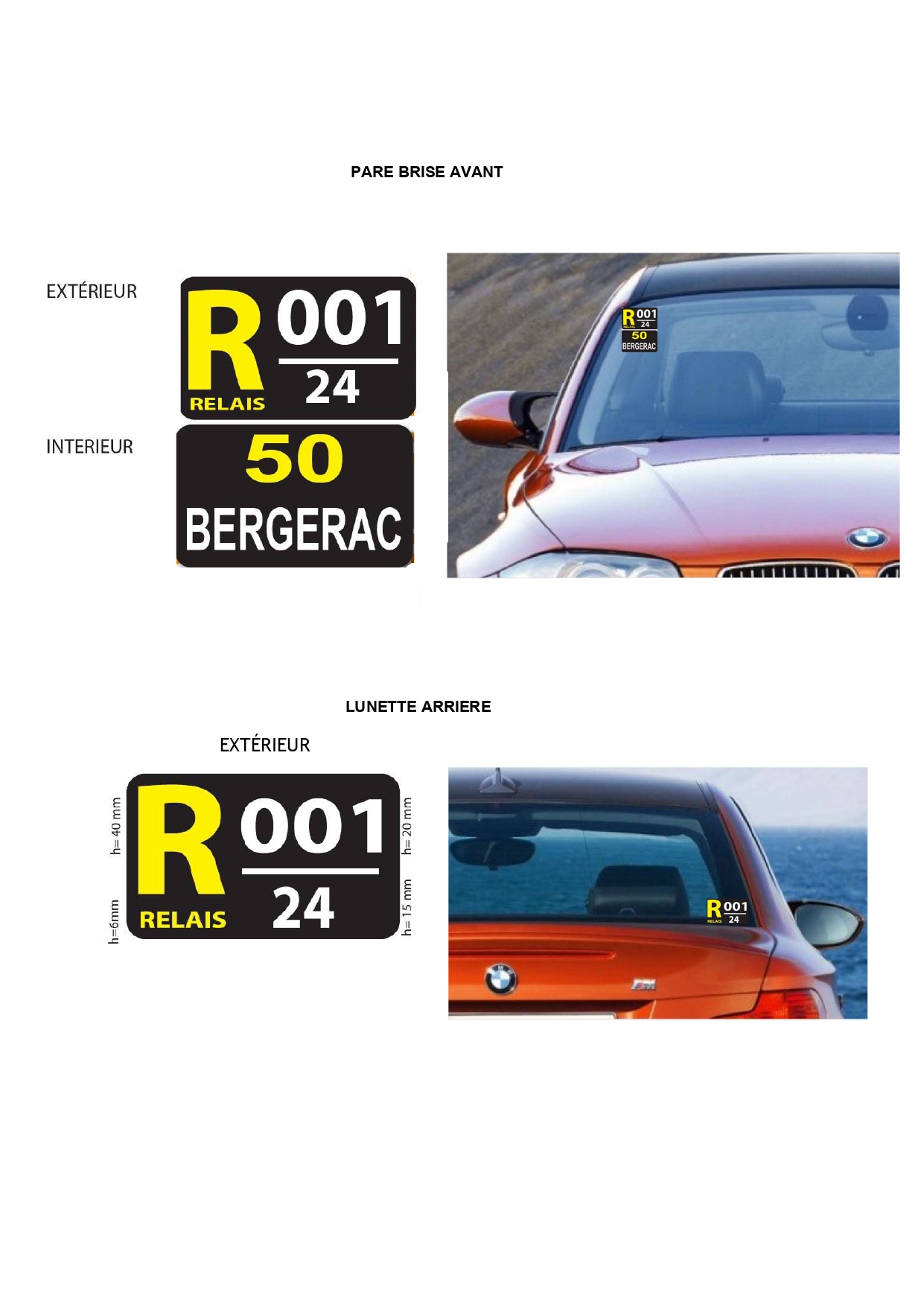 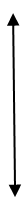 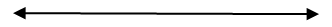 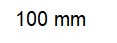 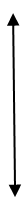 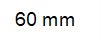 